Об отмене постановления администрации Тбилисского сельского поселения Тбилисского района от 1 июня 2016 года № 343«О проведении сезонной сельскохозяйственной розничной ярмарки на территории Тбилисского сельского поселения Тбилисского района»В связи с нарушением требований при продаже товаров на ярмарке, установленных нормативными правовыми актами Краснодарского края, организатором ярмарки Шевелевым Денисом Александровичем, выявленными в ходе мониторинга, проведенного департаментом потребительской сферы и регулирования рынка алкоголя Краснодарского края, руководствуясь статьёй 61 устава Тбилисского сельского поселения Тбилисского района п о с т а н о в л я ю:1. Отменить постановление администрации Тбилисского сельского поселения Тбилисского района от 1 июня 2016 года № 343 «О проведении сезонной сельскохозяйственной розничной ярмарки на территории Тбилисского сельского поселения Тбилисского района».2. Отделу делопроизводства и организационно-кадровой работы администрации Тбилисского сельского поселения Тбилисского района (Разночинцева) довести настоящее постановление до индивидуального предпринимателя Шевелева Дениса Александровича.3. Контроль за  выполнением  настоящего  постановления оставляю за собой.4. Постановление вступает в силу со дня его подписания.Глава Тбилисского сельского поселения Тбилисского района                                                             В.В. Трайц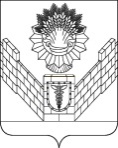 АДМИНИСТРАЦИЯТБИЛИССКОГО СЕЛЬСКОГО ПОСЕЛЕНИЯТБИЛИССКОГО РАЙОНАПОСТАНОВЛЕНИЕот 11.10.2016                                                                                        № 622ст-ца  Тбилисская